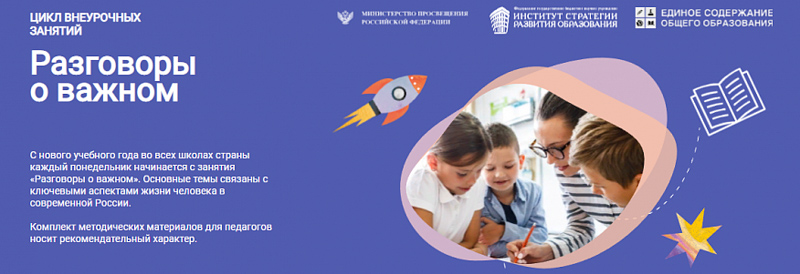 Цикл внеурочных занятий «Разговоры о важном»О чем конкретно будут говорить с детьмиВ методических рекомендациях указано, что во время «Разговоров о важном» педагоги с детьми будут обсуждать прошлое, будущее и настоящее нашей страны, знакомить с выдающимися личностями, традициями и особенностями регионов России, народов, ее населяющих.Темы занятий приурочены к конкретным датам либо строятся вокруг патриотической тематики в целом. Министр просвещения Сергей Кравцов в интервью ТАСС описал возможные темы занятий так: «События, люди, их деяния и идеи — все это может стать предметом бесед. Наверное, найдутся скептики, которые скажут, что нельзя интересно рассказать про государственные праздники или про семейные ценности. Но мы делаем все, чтобы доказать обратное, — про историю, традиции и культурное наследие нашей страны можно и нужно рассказывать увлекательно, побуждать детей самостоятельно искать исторические факты, больше читать, узнавать новое».В том же интервью Кравцов подчеркнул еще один важный аспект: рекомендуемый формат «Разговоров о важном» — не лекция, а дискуссия. Учителя, по словам Кравцова, на этих занятиях должны «не просто рассказывать, а вовлекать детей в обсуждение».За что критикуют «Разговоры о важном»Многие сравнивают «Разговоры о важном» с «Уроком мира» или политинформацией, которые существовали в советских школах. Но те занятия, как правило, были построены в форме монолога. Учитель либо кто-то из учеников готовил доклад, например по мотивам советских передовиц, остальной класс — слушал.А «Разговоры о важном», как уже говорилось выше, должны быть именно разговорами — то есть дискуссией педагога и детей, построенной вокруг определенных тем. «Разговоры о важном» — это внеурочка. На них обязательно ходить?«Разговоры о важном» — не отдельный предмет, по этим занятиям нет аттестации, за них не ставятся оценки. Но это часть внеурочной деятельности, которая, согласно закону «Об образовании», является дополнительной учебной программой.Что это значит? Дело в том, что основная образовательная программа реализуется в школах как через урочную, так и через внеурочную деятельность. План внеурочной деятельности — это часть основной образовательной программы, и те занятия, которые входят в данный учебный план, посещать обязательно.Подробную информацию можно узнать по ссылкеhttps://razgovor.edsoo.ru/Сервис для классных руководителейhttps://apkpro.ru/razgovory-o-vazhnom/